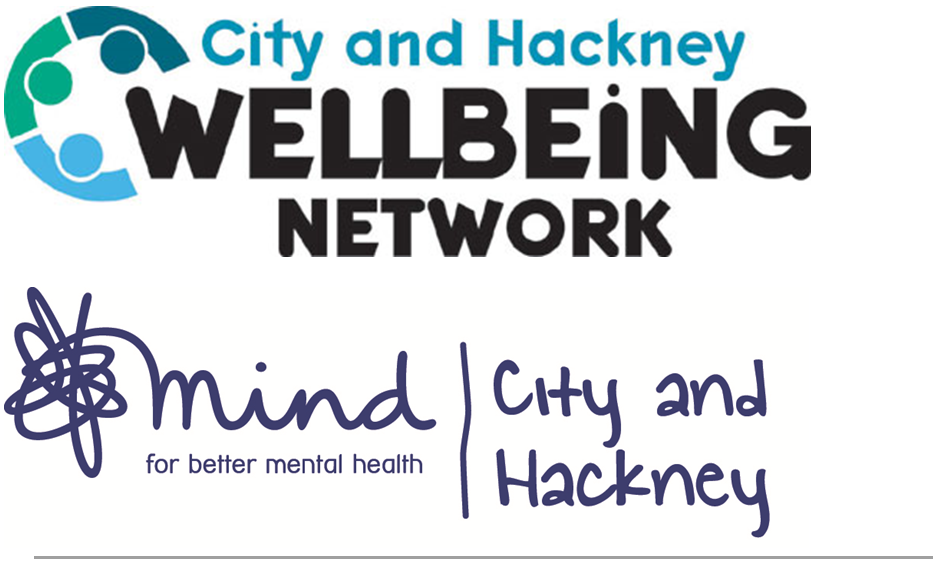 Please complete all sections: Contact details:Title:                                                                          First name (client):                                                 		 Surname/family Name: Information about your support requirementsWhat current issues are you having that you need help with? Brief description: Have you enrolled on a course?Name of course:Please choose the options that best describe the areas that you would like support with.  These are optional and you can choose as many as you need. I’d like support speaking up and accessing services   I’d like support with finances and benefits                  Contact details:In order to be accepted on the Network, we will need to contact you by telephone to complete this referral.Kindly indicate when would be the best day(s)/time(s) to call you:  If we are unable to get through, are you happy for us to:Contact number: Email address: Address: City:                                                                            Postcode: Date of birth:                                                              Is an interpreter required: yes / noWhat is the name of your GP practice? (Compulsory)Diversity information:Gender:                                                                                                  What is your marital status?What is your ethnic category?                                                        What is your sexual orientation?What is your religion?What is your current employment status?What is your current accommodation status?Thank you for taking the time to complete this form, we will now forward this information to The City and Hackney Wellbeing Network. You will receive a phone call from a coordinator to take you through the rest of your application process. Signed: ………………………………………………………….                              Dated: ……………………..                   I’d like to improve my wellbeingI’d like to improve my wellbeingI’d like to improve my wellbeingI’d like to improve my wellbeingI’d like to improve my wellbeingCreative activitiesCreative activitiesDaily routine and motivationIsolation and lonelinessIsolation and lonelinessPeer-supportSelf-esteemSelf-esteemStress managementTransition/change difficultiesTransition/change difficultiesI’d like support with low mood and/or anxietyI’d like support with low mood and/or anxietyI’d like support with low mood and/or anxietyI’d like support with low mood and/or anxietyI’d like support with low mood and/or anxietyAnxiety                              DepressionEmotional difficulties     HopelessnessLow mood                        I’d like support around relationships and identityI’d like support around relationships and identityI’d like support around relationships and identityI’d like support around relationships and identityI’d like support around relationships and identityAbortion/miscarriage/fertilityAbortion/miscarriage/fertilityBullyingCultural issuesCultural issuesDivorce and separationDomestic violenceDomestic violenceFamily problemsGender identityGender identityGrief/loss/bereavementIdentityIdentityParentingPeer supportPeer supportPostnatal depressionRelationship break-upRelationship break-upRelationship problemsSexual dysfunctionSexual dysfunctionSexualitySocial isolation/lonelinessSocial isolation/lonelinessTransition/change/stage of lifeI’d like support with my mental healthI’d like support with my mental healthI’d like support with my mental healthI’d like support with my mental healthI’d like support with my mental healthAbuseAbuseAggressionAgoraphobiaAgoraphobiaAngerAnxietyAnxietyBinge EatingBi-polar disorderBi-polar disorderBulimiaChildhood abuseChildhood abuseDepressionDrug/alcohol addictionDrug/alcohol addictionGamblingGender dysphoriaGender dysphoriaInternet addictionManaging mental health conditionManaging mental health conditionObsessions/compulsions/OCDPanic AttacksPanic AttacksPersonality disorder PhobiaPhobiaPTSDPost Natal Depression Post Natal Depression PsychosisPsychosomatic complaintsPsychosomatic complaintsSelf-harmSexual dysfunctionSexual dysfunctionSleeping problems/insomniaSocial anxiety/PhobiaSocial anxiety/PhobiaSuicidal thoughtsSupport recovering from a crisisSupport recovering from a crisisTraumaUnexplained medical symptomsUnexplained medical symptomsVictim of crime/assaultVictim of torture/persecution/warVictim of torture/persecution/warI’d like support with physical healthI’d like support with physical healthI’d like support with physical healthI’d like support with physical healthI’d like support with physical healthBe more active/improve fitnessBe more active/improve fitnessHealthy eating/nutritionIll-healthIll-healthLong-term illness/chronic conditionQuit smokingQuit smokingSleeping problemsUnexplained medical symptomsUnexplained medical symptomsWeight lossI’d like support with managing routine and everyday lifeI’d like support with managing routine and everyday lifeI’d like support with managing routine and everyday lifeI’d like support with managing routine and everyday lifeI’d like support with managing routine and everyday lifeCookingCookingManaging moneyMotivation and routineMotivation and routineI’d like support with employment I’d like support with employment I’d like support with employment I’d like support with employment I’d like support with employment Coming out at workComing out at workHelp getting a jobRedundancy and employment Redundancy and employment Support to become a volunteerWorkplace difficulties and stressWorkplace difficulties and stressWorried I might lose my jobI’d like support with learning and adult educationI’d like support with learning and adult educationI’d like support with learning and adult educationI’d like support with learning and adult educationI’d like support with learning and adult educationComputer/ ITComputer/ ITEnglish/LiteracyESOL (English)ESOL (English)MathsMonday WednesdayThursdayAM (9-1pm)PM (1-5pm)Leave a voicemailYes No Send an email Yes No MancohabitingWoman DivorcedTransgender ManLone parentTransgender WomanMarried/civil partnershipPrefer not to sayPartnerOtherSeparatedSinglewidowedPrefer not to sayWhite or white BritishBisexualAsian or Asian BritishGay woman/lesbianBlack or Black BritishGay manMixed backgroundHeterosexual Other ethnic groupOther Prefer not to sayPrefer not to sayAtheist/no religious beliefMuslimBuddhistSecular beliefsChanediSikhChristianOtherHinduPrefer not to say JewishReceiving benefitsSelf-employed part timeEmployed full timeSelf-employed full timeEmployed part timeRetiredIn education/trainingUnemployedLong term sick or disabled Unemployed and available for workOwner occupierShared ownershipRented from Hackney CouncilA residential homeTemporary accommodationPlaced by Hackney councilHomelessRented from registered provider such as Housing Association NHS acute psychiatric wardOther NHS facilities,HospitalRented from private landlordOther                          Prefer not to say